1.pielikumsIESNIEGUMSkonkursam mērķstipendijas saņemšanaiESF projektā „Atbalsts doktora studijām Latvijas Universitātē”Mērķstipendijas pretendenta ____________________ /__________________/	____._____. 20____                        paraksts                               paraksta atšifrējums			Piezīmes:1. Ar * atzīmētās iedaļas aizpilda projekta administrators.2. Iesniegumā norādītos datus LU izmantos tikai mērķstipendijas administrēšanas nolūkā. 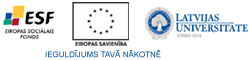 1.gada doktorants     2.gada doktorants     3.gada doktorants     4.gada doktorants     Zinātniskā grāda pretendents     UzvārdsVārds Zinātnes nozarePromocijas darba vadītājsDoktorantūras skolaPievienojamie dokumenti:CV (pielikumā veidlapa)*Pievienojamie dokumenti:Promocijas darba tēmas pieteikums (pielikumā veidlapa)*Pievienojamie dokumenti:Promocijas darba tēmas detalizēts izklāts(pielikumā veidlapa) *Pievienojamie dokumenti:Individuālā darba plāns (pielikumā veidlapa)*Pievienojamie dokumenti:Promocijas darbā izmantojamās publikācijas(pielikumā veidlapa)*Pievienojamie dokumenti:Izziņa par dalību Doktorantūras skolā (iesniedz tikai doktoranti)*Doktorantiem maģistra diploma pielikuma kopija (iesniedz tikai doktoranti)*Doktoranta apliecinājums (pielikumā veidlapa)*Mērķstipendijas pretendents vienlaikus nevar saņemt mērķstipendiju un atlīdzību: darbības programmas “Cilvēkresursi un nodarbinātība” papildinājuma 1.1.1.2.aktivitātes “Cilvēkresursu piesaiste zinātnei” projektu ietvaros;darbības programmas “Uzņēmējdarbība un inovācijas” papildinājuma 2.1.1.1.aktivitātes “Atbalsts zinātnei un pētniecībai”, 2.1.2.1.1.apakšaktivitātes “Kompetences centri” un 2.1.2.2.1.apakšaktivitātes “Jaunu produktu un tehnoloģiju izstrāde” projektu ietvaros;darbības programmas “Cilvēkresursi un nodarbinātība” papildinājuma 1.1.2.1.1.apakšaktivitātes “Atbalsts maģistra studiju programmu īstenošanai” projektu ietvaros; citā doktora studiju programmā tās apguvei vai doktora zinātniskā grāda ieguvei darbības programmas „Cilvēkresursi un nodarbinātība” papildinājuma 1.1.2.1.2.apakšaktivitātes „Atbalsts doktora studiju programmu īstenošanai” projektu ietvaros papildus doktora studiju programmai, kurā tas pretendē uz mērķstipendiju;valsts budžeta stipendiju;kredītam pielīdzināto stipendiju zinātniskā grāda ieguvei.Dokumenti pieņemti projekta „Atbalsts doktora studijām Latvijas Universitātē” administrācijā:20___. g. _____.______________     _____________________ /__________________/                                                                                   paraksts                            paraksta atšifrējums